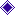                                                 Мои дорогие!      Не придирайтесь ко мне и не ворчите на меня. Если вы будете это                                   делать, я буду вынужден защищаться, притворяясь глухим. Не защищайте меня от последствий собственных ошибок. Я учусь на   собственном опыте.           Не требуйте от меня объяснений, зачем я это сделал. Я, иногда, и         сам  не знаю, почему поступаю так, а не иначе. Не заставляйте меня чувствовать, что мои поступки - смертный грех. Я должен научиться делать ошибки, не ощущая, что я ни на что не годен.Не подвергайте слишком большому испытанию мою честность. Будучи запуган, я часто превращаюсь в лжеца.Не беспокойтесь, что мы проводим мало времени. Значение имеет то, как мы его проводим.Не делайте для меня и за меня того, что я в состоянии сделать за себя сам. Я могу продолжать  использовать вас в качестве прислуги.Не будьте не последовательными. Это сбивает меня с толку и заставляет упорнее пытаться во всех случаях оставить последнее место за собой.Не заставляйте меня чувствовать себя младше или глупее, чем я есть на самом деле. Я отыграюсь на вас за это, став «плаксой» и «нытиком», или каким-нибудь другим способом.                Пусть мои страхи и опасения не вызывают у вас беспокойства.                    Иначе я буду бояться еще больше. Покажите мне, что такое                   мужество.                                                                                                         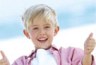 